ΔΙΑΦΟΡΕΤΙΚΟΤΗΤΑ -  ΑΜΕΑΜικρές τάξειςhttps://www.youtube.com/watch?v=xjRiS2GHeO0  Έλμερ ο παρδαλός ελέφανταςhttps://www.youtube.com/watch?v=R9tA452WN4o   Το αυγό που δεν ήθελε να γίνει κοτόπουλοhttps://www.youtube.com/watch?v=86SfCcVPbP4&list=PLA_o4vZC1dl46kms2phU2nMZNU5CEHnFFΤο κάτι άλλο και άλλα  Παραμύθια για τη διαφορετικότηταhttps://www.youtube.com/watch?v=1lEre31n2iY&t=519s Ο Νίκος ένα αλλιώτικο αγόρι κι η Μαρίαhttps://www.youtube.com/watch?v=DDS-FeQaQnk  Ο Τριγωνοψαρούλης  συναντά τον καρχαρίαΜεγαλύτερες  τάξεις https://www.youtube.com/watch?v=AuMV-DiBl3Q      Τι είναι αυτό;https://www.youtube.com/watch?v=xt0i-L6df5Y         pet shophttps://www.youtube.com/watch?v=flkFW5E0XcM    Small pleasure https://www.youtube.com/watch?v=8zHSHCbqHb0 Το τραγούδι των χρωμάτωνhttps://www.youtube.com/watch?v=73bxOfAUcNE  Τραγουδάμε από ψηλά -ΤΟ ΠΡΩΤΟ ΤΡΑΓΟΥΔΙ ΓΙΑ ΤΗΝ ΑΝΑΠΗΡΙΑΥλικό από Σέβηhttps://www.youtube.com/watch?v=-JgEmT3Ekaohttps://www.youtube.com/watch?v=MYo-57LM_lkhttps://www.youtube.com/watch?v=vtrHIa0RkAohttps://www.youtube.com/watch?v=vtrHIa0RkAohttps://www.youtube.com/watch?v=KsjVUJMWzkshttps://www.youtube.com/watch?v=yu24PZIbkoYhttps://www.youtube.com/watch?v=9f1o33kOpnIhttps://www.youtube.com/watch?v=JY4uof7vvZkhttps://www.youtube.com/watch?v=w7xEcv9cw2c      !!!!!!!!https://www.youtube.com/watch?v=kOj71-YB9hI       !!!https://www.youtube.com/watch?v=JOWiPx5VRUU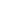 